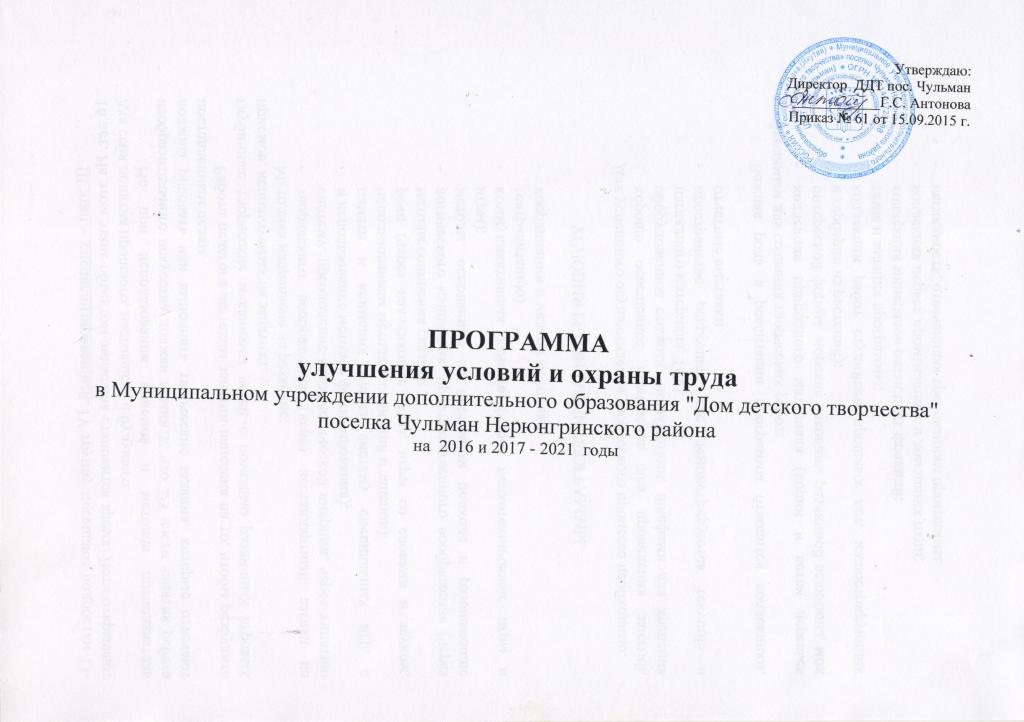 ОГЛАВЛЕНИЕПАСПОРТ ПРОГРАММЫ2. Введение	Охрана труда – система сохранения жизни, здоровья обучаемых и работников ОУ в процессе учебной, трудовой и досуговой деятельности, включающая в себя правовые, социально-экономические, организационно-технические, санитарно-гигиенические, лечебно-профилактические, реабилитационные и иные мероприятия.	 Охрана труда и других видов жизнедеятельности сотрудников ОУ, обучающихся – это неотъемлемая составная часть системы обеспечения безопасности ОУ, а также часть более общей системы национальной безопасности страны.	Защита трудовой и образовательной деятельности – это часть защиты всей жизнедеятельности. То есть охрана труда и образовательного процесса в ОУ – это составная часть более широкой области – обеспечения БЖ.3. Пояснительная записка Программа улучшения условий и охраны труда разработана в соответствии с Федеральным законом № 181 -ФЗ «Об основах охраны труда в Российской Федерации», который определяет правовое регулирование трудовых отношений между работодателем и работниками в части обеспечения конституционных прав работников на труд в условиях, отвечающих требованиям безопасности и гигиены.Программа направлена на решение проблемы обеспечения безопасных условий труда и обучения, сохранения здоровья и работоспособности работников, обучающихся в Учреждении.Цель программы: Реализация государственной политики в области охраны труда и здоровья, снижение травматизма работников и обучающихся. Задачи программы:	 - Соблюдение безопасных  условий  труда; - Совершенствование системы обучения и повышения уровня знаний руководителя, персонала, обучающихся Учреждения. 4. Исполнители Программы Головным исполнителем Программы и получателем средств из местного бюджета являются Муниципальное учреждение дополнительного образования "Дом детского творчества" поселка Чульман Нерюнгринского района  5. Сроки реализации ПрограммыПрограмма рассчитана на период с 2016 года по 2021 год. Выполнение Программы осуществляется в 2 этапа. На первом этапе (2016 год) выполняются организационные и технические мероприятия. На втором этапе (2017-2021годы) выполняются технические мероприятия. Финансирование всех программных мероприятий осуществляется равномерно в течение всего срока реализации Программы.6. Система программных мероприятийСистема программных мероприятий включает в себя:1. Организационные мероприятияПодготовка кадров в области охраны труда (обучение, проверка знаний)Проведение производственного контроля 2. Технические мероприятияПроведение специальной оценки условий труда Устройство новых и реконструкция имеющихся отопительных и вентиляционных систем Приведение уровней освещения в соответствие Приобретение и монтаж установок для обеспечения питьевой водой Обеспечение работников спецодеждой, обувью, средствами индивидуальной защиты, смывающими и обезвреживающими средствамиПроведение медосмотров Укомплектование лекарственными средствами, препаратами, аптечками Устройство тротуаров, переходов, лестниц Приобретение, содержание и обновления спортивного инвентаря7. Ожидаемые конечные результаты реализации программы- Отсутствие травматизма работников и обучающихся;- Повышение социальной защищенности и удовлетворенности работников, обучающихся.УТВЕРЖДАЮ:Директор ДДТ пос. Чульман	Г.С. Антоноваприказ № 61 от 15.09.2015г.Мероприятия по охране труда в Муниципальном учреждении дополнительного образования "Дом детского творчества " поселка Чульман Нерюнгринского района, подведомственных Муниципальномуказенному учреждению Управление образования Нерюнгринского района на 2016г и на период с2017 по 2021годыПаспорт  программыВведениеПояснительная запискаИсполнители ПрограммыСроки реализации ПрограммыСистема программных мероприятийОжидаемые конечные результаты реализации программыНаименование	Программа улучшения условий и охраны трудав Муниципальном учреждении дополнительного образования  " Дом детского творчества"  поселка Чульман Нерюнгринского района на  2016 и 2017-2021    годыОснование для разработки  ПрограммыТрудовой Кодекс Российской Федерации 30 декабря 2001 года N 197-ФЗ. Приказ Министерства здравоохранения и социального развития Российской Федерации (Минздравсоцразвития России) от 12 апреля 2011 г. N 302н Приказ Минздравсоцразвития РФ от 01.06.2009 N 290н (ред. от 27.01.2010) "Об утверждении Межотраслевых правил обеспечения работников специальной одеждой, специальной обувью и другими средствами индивидуальной защиты". ГОСТ 12.0.230-2007. Межгосударственный стандарт. Система стандартов безопасности труда. Системы управления охраной труда. (Введен в действие Приказом Ростехрегулирования от 10.07.2007 N 169-ст). СанПиН 2.4.4.1251-03. "Санитарно-эпидемиологические требования к учреждениям дополнительного образования детей." Заказчик, координатор программыМуниципальное образование Нерюнгринский районИсполнитель  программы	Муниципальное учреждение дополнительного образования  " Дом детского творчества"  поселка Чульман Нерюнгринского районаРазработчик ПрограммыМуниципальное казенное учреждение Управление образования Нерюнгринского района, Муниципальное учреждение дополнительного образования  " Дом детского творчества"  поселка Чульман Нерюнгринского района Цель  программыРеализация государственной политики в области охраны труда и здоровья работников и обучающихся.Задачи  программы - Соблюдение безопасных  условий  труда; - Совершенствование системы обучения и повышения уровня знаний руководителя, персонала, обучающихся Учреждения- Снижение травматизма работников и обучающихсяСроки и этапы реализации мероприятий   Программы2016 г. – 1 этап2017 - 2021 г.г. – 2 этапПеречень подпрограммОхрана труда в системе образованияОбъемы и источники финансирования Программы1425,5 тыс. рублей - всегоиз них средства республиканского бюджета– 0 тыс. рублей – всего,  в том числе:2016 год – __0__ тыс. рублей;2017 год – __0__ тыс. рублей;2018 год – __0__ тыс. рублей;2019 год – __0__ тыс. рублей;2020 год – __0__ тыс. рублей;2021 год – __0__ тыс. рублей;из них средства местного бюджета: –   1425,5 тыс. рублей – всего, в том числе:2016 год – 421,3 тыс. рублей;2017 год –294,6 тыс. рублей;2018 год – 84,8 тыс. рублей;2019 год – 162 тыс. рублей;2020 год – 113,06 тыс. рублей;2021 год – 199,7 тыс. рублей;Внебюджетные источники:– 0 тыс. рублей – всего,  в том числе:2016 год – _0_ тыс. рублей;2017 год – __0__ тыс. рублей;2018 год – __0__ тыс. рублей;2019 год – __0__ тыс. рублей;2020 год – __0__ тыс. рублей;2021 год – __0__ тыс. рублей;Ожидаемые конечные результаты реализации мероприятий- Отсутствие травматизма работников и обучающихся;- Повышение социальной защищенности и удовлетворенности работников, обучающихся.Nsп/пНаименование мероприятийНатуральныеЗатраты всего по источникам финансирования, тыс. руб.Затраты всего по источникам финансирования, тыс. руб.Затраты всего по источникам финансирования, тыс. руб.Реализация мероприятий по годам по источникам финансирования, тыс руб.Реализация мероприятий по годам по источникам финансирования, тыс руб.Реализация мероприятий по годам по источникам финансирования, тыс руб.Реализация мероприятий по годам по источникам финансирования, тыс руб.Реализация мероприятий по годам по источникам финансирования, тыс руб.Реализация мероприятий по годам по источникам финансирования, тыс руб.Реализация мероприятий по годам по источникам финансирования, тыс руб.Реализация мероприятий по годам по источникам финансирования, тыс руб.Реализация мероприятий по годам по источникам финансирования, тыс руб.Реализация мероприятий по годам по источникам финансирования, тыс руб.Реализация мероприятий по годам по источникам финансирования, тыс руб.Реализация мероприятий по годам по источникам финансирования, тыс руб.Реализация мероприятий по годам по источникам финансирования, тыс руб.Реализация мероприятий по годам по источникам финансирования, тыс руб.Реализация мероприятий по годам по источникам финансирования, тыс руб.Реализация мероприятий по годам по источникам финансирования, тыс руб.Реализация мероприятий по годам по источникам финансирования, тыс руб.Реализация мероприятий по годам по источникам финансирования, тыс руб.Ответств енные за исполнен иемероприятий(должноеть)Nsп/пНаименование мероприятийНатуральныеЗатраты всего по источникам финансирования, тыс. руб.Затраты всего по источникам финансирования, тыс. руб.Затраты всего по источникам финансирования, тыс. руб.201620162016201720172017201820182018201920192019202020202020202120212021Ответств енные за исполнен иемероприятий(должноеть)Nsп/пНаименование мероприятийНатуральныеЗатраты всего по источникам финансирования, тыс. руб.Затраты всего по источникам финансирования, тыс. руб.Затраты всего по источникам финансирования, тыс. руб.ВнебюджетныеисточникиРеспубликанскийбюджетМестныйбюджетрайонаВнебюджетныеисточникиРеспубликанскийбюджетМестныйбюджетрайонаВнебюджетныеисточникиРеспубликанскийбюджетМестныйбюджетрайонаВнебюджетныеисточникиРеспубликанскийбюджетМестныйбюджетрайонаВнебюджетныеисточникиРеспубликанскийбюджетМестныйбюджетрайонаВнебюджетныеисточникиРеспубликанекийбюджетОтветств енные за исполнен иемероприятий(должноеть)Nsп/пНаименование мероприятийпоказатели(количество)МестныйбюджетрайонаВнебюджетныеисточикиРеспубликанскийбюджетМестныйбюджетрайонаВнебюджетныеисточникиРеспубликанскийбюджетМестныйбюджетрайонаВнебюджетныеисточникиРеспубликанскийбюджетМестныйбюджетрайонаВнебюджетныеисточникиРеспубликанскийбюджетМестныйбюджетрайонаВнебюджетныеисточникиРеспубликанскийбюджетМестныйбюджетрайонаВнебюджетныеисточникиРеспубликанскийбюджетМестныйбюджетрайонаВнебюджетныеисточникиРеспубликанекийбюджетОтветств енные за исполнен иемероприятий(должноеть)1.Организационные мероприятияОрганизационные мероприятия1.1.Подготовка кадров в области охраны труда(обучение, проверка знаний)3 чел4218241.2.Приобретение стендов, наглядных материалов, литературы1.3.Проведениепроизводственногоконтроля4профиля27.43.63,94,34.75,25,71.4.Издание инструкций по ОТо2.Технические мероприятия2.1.Проведение специальной оценки условий труда9мест2771321452.2.Реализация мероприятий по улучшению условий трудао2.3.Внедрение и модернизация технических устройств, обеспечивающих безопасностьо2.4.Устройство новых и реконструкция имеющихся отопительных и вентиляционных систем19 радиаторов185,6404448,453,22.5.Приведение уровней освещения в соответствие18светильнико23,41310,42.6.Приобретение и монтаж* установок для обеспечения питьевой водой600штбут.34,84,555,566,67,2N° n nНаименование мероприятийНатуральныепоказатели(количество)Затраты всего по источникам финансирования, тыс. руб.Затраты всего по источникам финансирования, тыс. руб.Затраты всего по источникам финансирования, тыс. руб.Реализация мероприятий по годам по источникам финансирования, тыс руб.Реализация мероприятий по годам по источникам финансирования, тыс руб.Реализация мероприятий по годам по источникам финансирования, тыс руб.Реализация мероприятий по годам по источникам финансирования, тыс руб.Реализация мероприятий по годам по источникам финансирования, тыс руб.Реализация мероприятий по годам по источникам финансирования, тыс руб.Реализация мероприятий по годам по источникам финансирования, тыс руб.Реализация мероприятий по годам по источникам финансирования, тыс руб.Реализация мероприятий по годам по источникам финансирования, тыс руб.Реализация мероприятий по годам по источникам финансирования, тыс руб.Реализация мероприятий по годам по источникам финансирования, тыс руб.Реализация мероприятий по годам по источникам финансирования, тыс руб.Реализация мероприятий по годам по источникам финансирования, тыс руб.Реализация мероприятий по годам по источникам финансирования, тыс руб.Реализация мероприятий по годам по источникам финансирования, тыс руб.Реализация мероприятий по годам по источникам финансирования, тыс руб.Реализация мероприятий по годам по источникам финансирования, тыс руб.Реализация мероприятий по годам по источникам финансирования, тыс руб.Ответств енные за исполнен иемероприятий(должноеть)N° n nНаименование мероприятийНатуральныепоказатели(количество)Затраты всего по источникам финансирования, тыс. руб.Затраты всего по источникам финансирования, тыс. руб.Затраты всего по источникам финансирования, тыс. руб.201620162016201720172017201820182018201920192019202020202020202120212021Ответств енные за исполнен иемероприятий(должноеть)N° n nНаименование мероприятийНатуральныепоказатели(количество)Затраты всего по источникам финансирования, тыс. руб.Затраты всего по источникам финансирования, тыс. руб.Затраты всего по источникам финансирования, тыс. руб.МестныйбюджетрайонаВнебюджетныеисточиикиРеспубликанскийбюджетМестныйбюджетрайонаВнебюджетныеисточиикиРеспубликанскийбюджетМестныйбюджетрайонаВнебюджетныеисточникиРеспубликанскийбюджетМестныйбюджетрайонаВнебюджетныеисточникиРеспубликанскийбюджетМестныйбюджетрайонаВнебюджетныеисточникиРеспубликанскийбюджетМестныйбюджетрайонаВ неб юджет ные источ никиРеспубликанекийбюджетОтветств енные за исполнен иемероприятий(должноеть)N° n nНаименование мероприятийНатуральныепоказатели(количество)МестиыйбюджетрайонаВнебюджетныеисточиикиРеспубликанскиибюджетМестныйбюджетрайонаВнебюджетныеисточиикиРеспубликанскийбюджетМестныйбюджетрайонаВнебюджетныеисточиикиРеспубликанскийбюджетМестныйбюджетрайонаВнебюджетныеисточникиРеспубликанскийбюджетМестныйбюджетрайонаВнебюджетныеисточникиРеспубликанскийбюджетМестныйбюджетрайонаВнебюджетныеисточникиРеспубликанскийбюджетМестныйбюджетрайонаВ неб юджет ные источ никиРеспубликанекийбюджетОтветств енные за исполнен иемероприятий(должноеть)Обеспечение работников спецодеждой, обувью, средствами индивидуальной защиты, смывающими иобезвреживающими средствами2 чел.169,42224,226,629,232,135,3Обеспечение работников спецодеждой, обувью, средствами индивидуальной защиты, смывающими иобезвреживающими средствами24чел.169,42224,226,629,232,135,32.8.Приобретение компьютеров, теле-видео- ,<аудиоаппаратуры для проведения обучения, тестирования, выставок, конкурсов по ОТ02.9.Проведение медосмотров26чел.385,5505560,566,573,180,42.10.Оборудование медицинских помещении, укомплектование лекарственными средствами,препаратами, аптечками3 шт.13,781,81,982,22,42,62,82.11.Устройство тротуаров, переходов, лестниц2перехода29,41415,42.12.Перепланировка размещениятехнологическогооборудования2.13.Приобретение, содержание и обновления спортивного инвентаря6 шт.294140154ВСЕГО:1425,50421,300294,580000